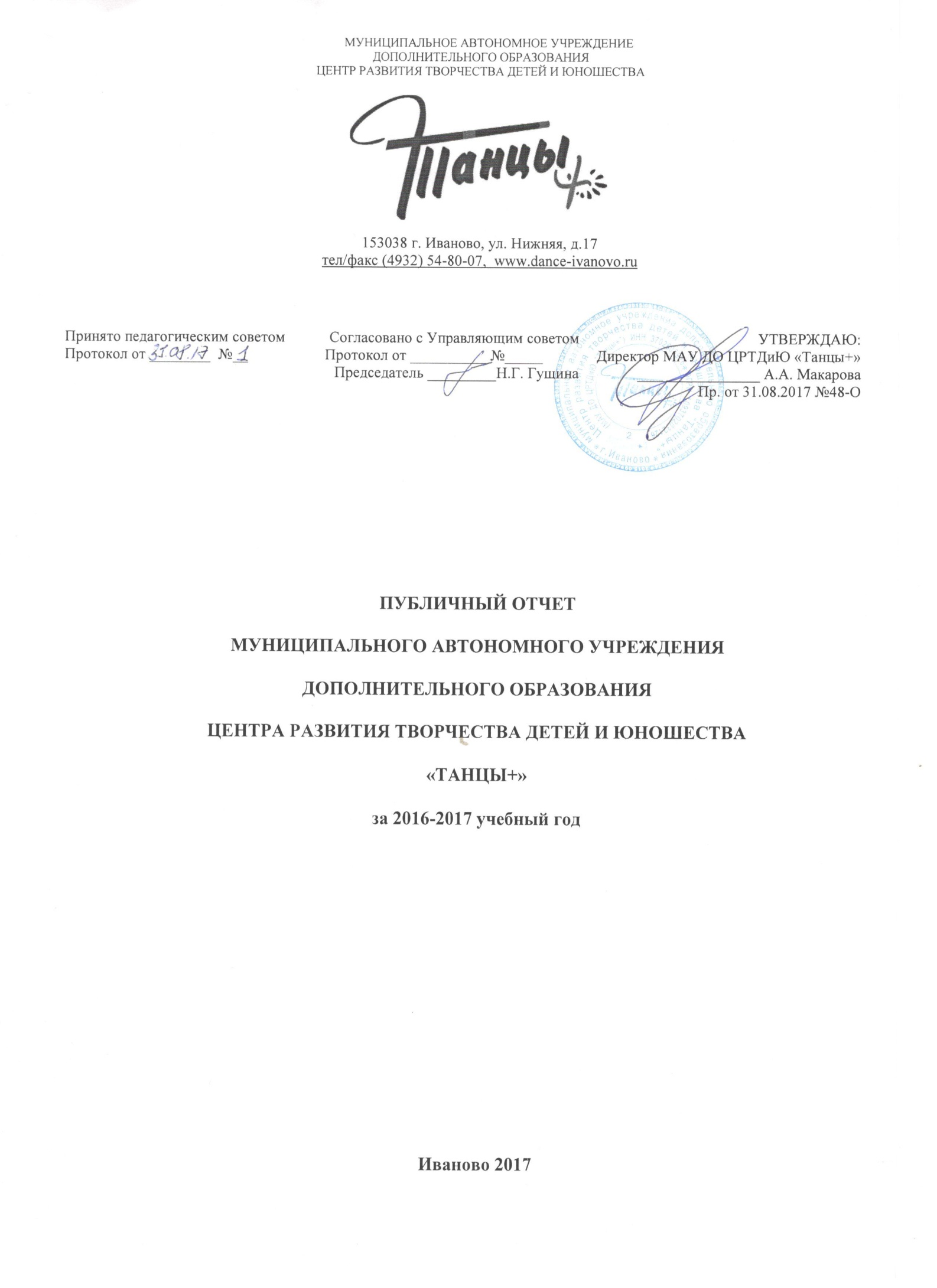 Раздел 1. Общие сведения об учреждении.«Танцы+»  - первое и единственное в своем роде профильное учреждение дополнительного образования детей. В Центре создана культурная,  воспитывающая и комфортная среда для всех участников образовательного процесса по различным направлениям танцевального искусства. В настоящее время в  Центре располагаются 3 хореографических зала, зал для персональных тренировок и малых групп, детская комната, соответствующие требованиям Роспотребнадзора и государственного пожарного надзора, оснащённые необходимым оборудованием и учебно - методическим материалом. Кроме учебных классов в здании: кабинет для работы административного корпуса, педагогов, а также холл, зал коммуникации, костюмерная, помещения для бухгалтерии и обслуживающего персонала.Центр оснащен комфортными раздевалками, индивидуальными шкафчиками для обучающихся, душевыми, оборудован двухуровневыми станками и уникальным танцевальным полом – паркетом на амортизационных лагах, что позволяет исключить любого рода повреждения и травмы суставов и позвоночника танцовщика, необходимой мебелью, компьютерной техникой, аудио, видео аппаратурой, стендами, наглядным учебно-методическим материалом,  инвентарем и оборудованием. Раздел 2. Концептуальная модель учреждения.Дополнительное образование детей – мотивированное образование за рамками основного образования, позволяющее человеку приобрести устойчивую потребность в познании и творчестве, максимально реализовать себя, самоопределиться предметно, социально, профессионально, личностно.   На сегодняшний день перед учреждением стоят важные задачи: сохранение единого образовательного пространства;укрепление материально-технической базы учреждения с целью обеспечения образовательно-воспитательного процесса необходимым материалом, оборудованием, техническими средствами;внедрение в учебно-воспитательный  процесс новых форм, методов и педагогических технологий с целью повышения качества дополнительного образования детей;сохранение и привлечение к осуществлению образовательного процесса высококвалифицированных педагогических кадров, обеспечение их профессионального роста и мастерства;улучшение качества дополнительных образовательных программ педагогов, направленных на развитие инновационных процессов в Центр.Реализация дополнительных общеобразовательных общеразвивающих программ Центра «Танцы+»  невозможна без решения следующих  педагогических задач:создание условий для свободного выбора каждым ребенком образовательной области (направления и вида деятельности), профиля программы и времени ее освоения, педагога; многообразие видов деятельности, удовлетворяющей самые разные интересы, склонности и потребности ребенка; личностно-деятельностный  характер образовательного процесса, способствующий развитию мотивации личности к познанию и творчеству, самореализации и самоопределению; личностно-ориентированный подход к ребенку, создание «ситуации успеха» для каждого; создание условий для самореализации, самопознания, самоопределения личности; признание за ребенком права на пробу и ошибку в выборе, права на пересмотр возможностей в самоопределении; применение таких средств определения результативности продвижения ребенка в границах выбранной им дополнительной образовательной программы (вида деятельности, области знаний), которые помогли бы ему увидеть ступени собственного развития и стимулировали бы это развитие, не ущемляя достоинства личности ребенка. 2.1. Организационная модель деятельности учреждения:Центр «Танцы+» – монопрофильное учреждение дополнительного образования детей. Образовательный процесс МАУ ДО ЦРТДиЮ «Танцы+» построен на принципах развивающего обучения и обеспечивает информационную, обучающую, воспитывающую, развивающую, социализирующую функции. Система  дополнительного образования учреждения направлена, прежде всего, на развитие творческих, интеллектуальных способностей обучающихся.В структуре МАУ ДО ЦРТДиЮ «Танцы+» функционирует  6 профильных объединений на базе основного здания учреждения (ул. Нижняя,17), 3 объединения на базе  общеобразовательных школ.Сравнительный анализ качественного состава обучающихся в творческих объединениях по интересам показывает, что наибольшим спросом пользуются в Центре объединения по  хореографии.  Занятость детей и подростков в объединениях данной направленности составляет   100 %  от общего числа обучающихся.Обогащение базовой культуры личности и базового образования, дифференциация дополнительного образования, допрофессиональное и профессиональное  самоопределение через реализацию дополнительных общеобразовательных общеразвивающих программ:Дополнительная общеобразовательная общеразвивающая  программа "Азбука танцевального движения"Дополнительная общеобразовательная общеразвивающая программа "Модерн-джаз танец"Дополнительная общеобразовательная общеразвивающая программа "Основы классического танца"Дополнительная общеобразовательная общеразвивающая программа "Актерское мастерство"Дополнительная общеобразовательная общеразвивающая программа "Волшебный мир танца"Дополнительная общеобразовательная общеразвивающая программа "Мой малыш"Дополнительная общеобразовательная общеразвивающая программа для детей с ограниченными возможностями здоровья "Вместе с солнышком"Дополнительная общеобразовательная общеразвивающая программа "Черлидинг"Дополнительная общеобразовательная общеразвивающая программа "Ступени мастерства"Дополнительная общеобразовательная общеразвивающая программа "Клубный танец" Дополнительная общеобразовательная общеразвивающая программа "Вокальное творчество" Дополнительная общеобразовательная общеразвивающая программа "Фа-Соль-Ка" 2.2. Соответствие методического обеспечения концептуальной модели учреждения:Методическая работа в образовательном учреждении строится  в соответствии с Федеральным Законом  «Об образовании в Российской Федерации» в действующей редакции, ориентируется на организацию целенаправленного процесса воспитания и обучения в интересах человека, общества, государства, реализуя основные принципы государственной политики и правового регулирования отношений в сфере образования. Методическая работа предусматривает формирование и развитие профессиональных качеств педагогов дополнительного образования, методистов, педагогов-организаторов, педагогов-психологов, концертмейстеров, повышение их профессионального мастерства.Основными условиями организации методической деятельности в МАУ ДО ЦРТДиЮ «Танцы+»  являются:четкое распределение полномочий, прав и обязанностей;максимальный учет социального заказа на образовательные услуги и личностно- ориентированное построение деятельности педагогов в различных структурах методической работы;рассмотрение активного положительного опыта методической работы каждого члена педагогического коллектива как опорного в построении общей системы методической работы, федерального, регионального, территориального опыта и общих тенденций развития методической работы, теоретических подходов, разработанных наукой.2.3. Методическая работа в образовательном учреждении.         В Центре методическая деятельность осуществляется по следующим направлениям: информационное обеспечение образовательного процесса (отбор, систематизация информации, организация оперативного ознакомления педагогических работников (родителей, общественность, обучающихся) с научно-методической информацией, нормативно-правовыми и другими документами, создание банк данных, организация своевременного поступления необходимой информации);аналитическая (анализ, обобщение, подведение итогов методической деятельности, образовательно-воспитательного процесса в образовательном учреждении); диагностическая деятельность (исследования по отслеживанию поэтапных результатов образовательно-воспитательного процесса, отдельных его сторон; разработка, адаптация к условиям образовательного учреждения, имеющиеся мониторинговые методики и программы, осуществление прогноза, коррекции развития личности, образовательно-воспитательных процессов и образовательного учреждения в целом), контроль, программное обеспечение, обобщение передового педагогического опыта, мониторинг учебно-воспитательного процесса. С развитием современных информационных технологий методическая работа Центра требует  совершенствования. Для более чёткого планирования методической работы и использования информации для организации деятельности учреждения, для взаимосвязи с подобными центрами дополнительного образования детей, для обмена полезной информацией с социумом идёт активное использование линии Интернет, сайт Центра с расширенными возможностями размещения на нём информации способствует поднятию имиджа учреждения. Раздел 3. Организационно-правовое обеспечение образовательной деятельности.Современные тенденции обусловливают необходимость существенных изменений в дополнительном образовании детей на предстоящий период: совершенствование системы дополнительного образования детей, призванной обеспечить необходимые условия для создания среды, способствующей расширенному воспроизводству знаний, развитию мотивации обучающихся к самообразованию, развитию их творческих способностей, включения в социально полезную деятельность, профессионального и личностного самоопределения детей, самореализации и самовоспитания, адаптации их к жизни в обществе, формированию толерантного сознания, организации содержательного досуга и занятости;совершенствование  нормативно-правовой базы, приведение ее в соответствие с изменениями в российском законодательстве; разработка образовательных программ нового поколения, направленных на развитие инновационной деятельности, информационных технологий; сохранение и укрепление кадрового состава, повышение его профессионального уровня с учетом современных требований; укрепление материально-технической базы, ресурсного обеспечения учреждений дополнительного образования детей. Гибкость дополнительного образования детей как открытой социальной системы позволяет обеспечить условия для формирования лидерских качеств, развития социального творчества, формирование социальных компетенций. Система дополнительного образования развивается на межведомственной основе и выступает гарантом поддержки и развития одаренных детей.В Центре  «Танцы+» проводится постоянная работа над совершенствованием локальной нормативной документации.  Перечень правоустанавливающих документовМАУ ДО  Центр развития творчества детей и юношества "Танцы+":Перечень локальных нормативных актов МАУ ДО ЦРТДиЮ «Танцы+»Раздел 4. Обеспечение материально-техническими и информационно-техническими ресурсами.
План ФХД.Вопрос постоянного совершенствования материально-технической базы и обеспечения информационно-техническими ресурсами ЦРТДиЮ «Танцы+» как автономного образовательного учреждения особенно актуален. В Центре создана культурная, воспитывающая и комфортная среда для всех участников образовательного процесса по различным направлениям танцевального искусства.Для организации образовательной деятельности в ЦРТДиЮ «Танцы+» созданы комфортные условия. Для поддержания имиджа учреждения действует сайт Центра «Танцы+» www.dance-ivanovo.ru, который еженедельно обновляется и наполняется необходимой информацией о деятельности учреждения.  Для выполнения социального заказа выпускается печатная продукция Центра (буклеты, баннеры, флаеры, сувенирная продукция, методические пособия), размещается  информация о деятельности Центра на сайте управления образования администрации города Иванова, публикуются статьи в городских, региональных газетах и журналах («Рабочий край», «Ивановская газета», «Просто, Класс!» и др.).		Однако дальнейшее повышение качества дополнительного образования детей в   ЦРТДиЮ «Танцы+»  невозможно без решения следующих важных задач:1.  Обеспечение необходимым оборудованием и материалами объединений художественно-эстетической  направленности.2.  Внедрение в  учебно-воспитательный процесс учреждения современных информационных технологий, необходимых для  создания: системы автоматизированного учёта обучающихся,создания банка данных образовательных программ системы учёта достижений обучающихся объединений Центра (электронное портфолио обучающегося)4. Создание условий для расширения финансово-хозяйственной самостоятельности и повышения экономической мобильности  учреждения.Расширение площадок для проведения учебных и досуговых мероприятий.Оснащение необходимым программным оборудованием бухгалтерии учреждения (компьютер, программы, оргтехника).Укрепление материально-технической базы, повышение квалификации персонала из бюджетных средств.Раздел 5. Совершенствование кадрового потенциала.Стабильное развитие учреждения и повышение качества дополнительного образования зависит от уровня кадрового потенциала учреждения, профессиональной и педагогической компетентности, творческой активности педагогов. Главный принцип в кадровой политике учреждения – это модернизация отношений и среды развития ребёнка и учреждения. Педагогический  коллектив, стараясь создать гармонию в коллективе, строит свою деятельность, основанную на внимании к ребёнку и его интересам, а также к педагогу, обеспечивающему эти  интересы. Качество дополнительного образования детей напрямую связано с педагогической компетентностью кадров, их профессиональным и культурным уровнем, творческим потенциалом. В коллективе ЦРТДиЮ 14 педагогов, из них: 9 педагогов дополнительного образования, 3 педагога-организатора, 1 музыкальный руководитель, 1 концертмейстер.Уровень и характер образования педагогических работников: высшее профессиональное образование имеют 11 педагогов; среднее специальное 3 педагога; неоконченное высшее образования 0 педагогов.Характеристика педагогов по возрасту: 3  педагогов  имеют возраст до 30 лет, 4 педагога в возрасте до 40 лет, 3 педагога в возрасте до 50 лет, 1  педагог в возрасте до 60 лет, 3 педагога  в возрасте свыше 60 лет.Квалификационные категории имеют 14  педагогов, из них высшую квалификационную категорию имеют 6 педагогов, первую 5 - педагогов, соответствие занимаемой должности – 3 педагога.В коллективе ЦРТДиЮ: два педагога имеют: нагрудный знак «Почётный работник общего образования РФ», нагрудный знак «За достижения в культуре»; 3 педагога обладатели гранта «За работу с одарёнными детьми»; 3 педагога лауреаты премии «За вклад в развитие культуры». Анализ уровня педагогического состава показывает, что требуют дальнейшего совершенствования, составляющие кадровой политики учреждения на современном этапе развития: повышение уровня подготовки и переподготовки педагогов; система воспитания, культурного образования педагогических кадров; приобщение педагогов к развитию учреждения. Все эти составляющие будут положительно влиять на сохранение педагогических кадров и сдерживание оттока из учреждения лучших из них.Ежегодно обновляется  план повышения квалификации педагогических работников на основе нормативных документов и изменившейся ситуации в кадровом обеспечении;Проводится мониторинг кадрового обеспечения в перспективе на пять лет;Действует система прогноза необходимой потребности в новых педагогических кадрах по разным направлениям деятельности Центра;Проведен мониторинг профессиональных и информационных потребностей молодых специалистов учреждения;Подготовлен  план  обучения педагогических кадров;Постоянно обновляется электронная презентация о Центре, завершается работа над созданием системы электронного портфолио педагогов;Педагоги дополнительного образования в текущем году неоднократно принимали участие в работе членов жюри на хореографических конкурсах и фестивалях различного уровня.ЦРТДиЮ «Танцы+» организован и успешно реализуется проект семинар-практикум по современной хореографии «Танцевальная консерватория» как форма повышения квалификации педагогов дополнительного образования детей в сфере художественно-эстетического и социально-педагогического направления с участием ведущих педагогов-презенторов страны. Более 60 педагогов прошли обучение на базе Центра в рамках реализации данного проекта в течение учебного года.Педагоги Центра приняли участие в семинарах ведущих педагогов в сфере танцевального искусства, в том числе «Танцевальная деревня», «Танцевальная консерватория», г. Иваново.Раздел 6. Повышение уровня методического обеспечения образовательного процесса.Дополнительное образование детей – это образование, не подлежащее стандартизации, поэтому выражением сущности дополнительного образования является право педагога на педагогическое самовыражение и безграничное творчество.  Обеспечение учебно-воспитательного процесса осуществляется по направлениям: информационно-методическое обеспечение, программное обеспечение образовательного процесса, методическое обеспечение воспитательного процесса,  мониторинг учебно-воспитательного процесса,  повышение квалификации педагогических кадров,  обобщение передового педагогического опыта. Результатом деятельности   является   обеспеченность образовательного процесса учебной литературой, информационно-ресурсным оснащением, стопроцентное обеспечение учебного процесса образовательными программами, выстроена система воспитания обучающихся по приоритетным направлениям деятельности Центра, спланирована организация  повышение квалификации педагогических кадров. В 2016-2017 году:Продолжилась разработка системы мониторинга отслеживания результативности образовательной деятельности в Центре  по всем направлениям работы, включая все категории педагогических работников и воспитанников учреждения.Продолжает обновляться электронный банк данных:- образовательных программ педагогов по направлениям деятельности Центра- авторских дополнительных образовательных программ- лучших программ нового поколения других регионов России, Ивановской   области- результатов реализуемых программ.В течение учебного года активно использовался методический видео материал (методическое пособие) по материалам работы педагога дополнительного образования Гущиной Натальи Георгиевны «Многообразие прыжков и вращение в постановочной работе». Данный материал вызывает большой интерес у  широкой аудитории интернет-пользователей и получил одобрение и признание среди педагогической общественности хореографов.Раздел 7. Развитие направлений деятельности. Комплектование контингента.В Центре «Танцы+» созданы и функционируют объединения по художественно – эстетическому, направлению деятельности.   По состоянию на 31.05.2017 года в Центре  функционирует  11 объединений по художественному направлению деятельности, в том числе на базе общеобразовательных школ.Один коллектив имеет статус «Образцовый детский коллектив»: хореографический коллектив театр танца «Нон-Стоп».В Центре разрабатываются  мероприятия по созданию новых объединений с учётом спроса населения на дополнительные образовательные услуги и финансовых возможностей учреждения. Продолжается работа по созданию комплексных интегрированных образовательных программ с детьми школьного возраста. В 2016-2017 году продолжают работать группы для всех желающих школьников в возрасте от 8 до 17 лет. Это позволяет учесть потребности социума, привлечь к занятиям детей и подростков, которые ранее не имели хореографической подготовки. Создана  система  работы с детьми раннего возраста (1-3 года) и младшего и старшего дошкольного возраста (3-6 лет) (платные образовательные услуги). Так с 2010 года сформированы группы по программе «Мой Малыш». Для детей в возрасте 3 лет и старше в Центре разработана программа «Азбука танцевального движения».В 2016-2017 учебном году пользуются спросом новые объединения для детей художественного направления: актёрское мастерство, «Фа-Соль-ка», «Пластилин».Расширение сети детских творческих объединений позволяет учесть разнообразные интересы, склонности детей и подростков, потребности социума, расширит возможности для передачи качественного образования, соответствующего разным категориям детей и подростков, их физическому и психическому  здоровью.  	Учебный план учреждения  в 2016-2017 гг. формировался  с учетом динамики роста посещаемости воспитанников.Раздел 8. Повышение качества дополнительного образования.Качество учебно-воспитательного процесса – принято рассматривать как характеристику результата деятельности. Качество образования в Центре определяется совокупностью показателей, характеризующих различные аспекты образовательной деятельности: её содержание, формы и методы обучения, материально-техническую баз, кадровый состав.На основании Положения об итоговой и промежуточной аттестации воспитанников объединений ЦРТДиЮ; методики определения результатов образовательной деятельности; критериев оценки ЗУН воспитанников по годам обучения по каждому направлению деятельности оценивается с помощью параметров:1. Теоретическая подготовка воспитанников:- теоретические знания по профилю деятельности;- широта кругозора по профилю.2. Практическая подготовка по профилю обучения- практические умения и навыки, предусмотренные образовательной программой;- творческие навыки.3. Уровень развития общих способностей- уровень воспитанности;- социальная адаптированность.4. Профессиональная ориентированность- осознанность профессионального выбора;- сформированность интереса к будущей профессии;- информированность о профессии.5. Достижения воспитанников (участие и победы на конкурсах разной направленности и уровней)Разработана система критериев, обозначенных параметров. Конкретное содержание выделенных параметров, подлежащих оценке (т.е. то, что оценивается), и критериев их измерения обосновывается в каждой образовательной программе в соответствии с преподаваемым профилем.Результаты выявляются поэтапно: первичная диагностика, промежуточная (в середине года),  итоговая.Формы подведения итогов разнообразны: тестирование, зачёт, экзамен, соревнование, концертное выступление, открытое занятие, защита проекта и т.д. определяются в соответствии со спецификой предмета в каждой образовательной программе педагога.Образовательные результаты: образцовый хореографический коллектив театр танца «Нон-Стоп» является неоднократным победителем международных, всероссийских, региональных конкурсов и фестивалей. Образовательный процесс в Центре строится на принципах развивающего обучения и обеспечивает информационную, обучающую, воспитывающую, развивающую, специализирующие функции. Система дополнительного образования учреждения направлена, прежде всего, на  развитие творческих, коммуникативных способностей обучающихся в области: художественно-эстетической, физкультурно-спортивной, социально-педагогической деятельности.Весь учебно-воспитательный процесс в Центре представлен соответствующей моделью обучения:I, II, III год обучения (возрастные категории воспитанников от 6 до 10 лет и от 11 до 14 лет) предполагает формирование базовой культуры и базового образования посредством социализации, индивидуального развития интересов, социального самоопределения личности ребёнка.IV и более  год обучения (возрастные категория воспитанников от 15 до 18 лет) – это допрофессиональное  и профессиональное самоопределение. Здесь идёт обогащение базовой культуры личности и базового образования, дифференциация и профессионализация дополнительного образования. В Центре:реализуются образовательные программы, рассчитанные на срок обучения 1,2,3, 4 года и более,  сохранность контингента (48 % обучающихся, занимающихся в детском объединении длительное время – более 4-х лет),  результаты реализуемых программ (12 выпускников продолжают работу по профилю объединения, ежегодно от 40 до 55 % воспитанников – победители в различных конкурсах, соревнованиях), наличие эксклюзивных программ, существенно отличающихся по содержанию от аналогичных или значительно превосходящих их по качеству.В Центре созданы актуальные комплексные программы. Успешно реализуются программы:«Ступени мастерства» (комплексная программа по выявлению и развитию данных, приобретению навыков и знаний в области хореографии); на базе МБОУ гимназия №3 в рамках ФГОС реализуется программа по хореографии. с 2010 года на базе МБОУ гимназия №3 реализуются программы «Ритмика и хореография», «Вокальное творчество». «Вместе с Солнышком» программа для детей с ограниченными возможностями здоровья;«Мой Малыш» программа разработана с учётом усиленного интереса социума к дополнительному образованию детей более раннего возраста, в учреждении создана  и в дальнейшем будет совершенствоваться система работы с дошкольниками.С сентября 2013 года разработаны и реализуются программы «Фа-Солька» и «Пластилин».Особое внимание  уделяется художественно-эстетическому направлению деятельности: 100 % детей от имеющегося контингента учреждения занимаются в объединениях художественной направленности (хореографией, музыкой, театром и др.). Продолжается работа по внедрению в программы здоровьесберегающих элементов способствующего укреплению здоровья обучающихся.  Важной составляющей в образовательном процессе учреждения является работа с особой категорией детей, основной целью которой педагогический коллектив  считает: помочь детям с ограниченными возможностями адаптироваться в окружающей их жизни, развить индивидуальные и творческие особенности ребёнка через организацию всех видов детской деятельности в учреждении дополнительного образования детей. Организация деятельности с детьми, имеющими ограниченные возможности здоровья, осуществляется в рамках образовательной программы «Вместе с солнышком».  В 2016-2017году воспитанники творческого «Солнышко»:Шестой раз приняли участие в фестивале «Радуга талантов», где смогли представить творческие номера, подготовленные вместе с педагогами: вокал, хореография, игра на музыкальных инструментах, художественное слово. в течение года были подготовлены праздники совместно с воспитанниками театра танца «Нон-стоп»:   - праздник прощания с осенью «Праздник Зонтика»;  - новогоднее представление " В гостях у сказки»;  - «Праздник Солнышка»; - «Мы выбираем дружбу!»; - Инклюзивный праздник "Мульти-пульти страна".Ежегодно воспитанники творческого объединения «Солнышко» принимают участие в благотворительном марафоне «Ты нам нужен!». В конце учебного года приняли участие в отчётном концерте воспитанников  центра «Танцы+», программа «Пляшущие человечки».Деятельность педагогического коллектива Центра с особо одарёнными детьми приобретает системный характер, определены основные приоритетные направления, создаются условия для поддержки объединений, работающих с одарёнными детьми.Организована система открытых городских конкурсов и фестивалей по развитию творческих способностей детей по хореографическому искусству:Конкурс-фестиваль хореографических коллективов  «Первые Па», Конкурс детских балетмейстерских работ «ИдеЯ», Конкурс-фестиваль «Танцевальный проспект»,Конкурс-фестиваль хореографического искусства  «Ветви».Центр является организатором и активным участником городских мероприятий. Принимает активное участие в благотворительных марафонах: «Ты нам нужен», концертах и юбилейных праздниках образовательных учреждений города. Педагоги и воспитанники коллектива являются инициаторами и организаторами проектов направленных на пропаганду здорового образа жизни и  хореографического искусства. Для поддержки одарённых детей и их ранней профессиональной ориентации на базе Центра ежегодно в августе организовывается профильная смена «Танцевальные каникулы».Участники коллектива становятся победителями городских, областных, всероссийских и международных конкурсов:Программой «Талант» предусмотрены меры по корректировке банка данных по одарённым детям, своевременной поддержке детей данной категории по их социальным проблемам, по участию их в мероприятиях различного организационного уровня  и отслеживанию конечных результатов деятельности.Однако в вопросах совершенствования качества образовательного процесса следует особое внимание уделить: выявлению причин  неуспешности отдельных воспитанников  на разных этапах обучения, влияющих на процесс сохранности контингента обучающихся объединений Центра, развитию экспериментальной  работы, созданию более действенной модели психолого-педагогического сопровождения воспитанников учреждения, совершенствованию контроля за учебно-воспитательным процессом, разработке тем по правовым вопросам для внесения в образовательные программы педагогов, усилению взаимодействия с наукой, созданию системы качественной оценки деятельности воспитанников Центра.	В 2017-2018 учебном году планируется: Продолжить внедрение  здоровьесберегающих технологий и компонентов в профильные программы по дополнительному образованию детей.Продолжить создание электронного банка данных:  выпускники и победители конкурсов- сопряжённости программ со специальностями профессионального образования- одарённых детей- детей особой категорииПродумать организацию образовательного процесса по индивидуальным планам обучения (не менее 5-10 % от общего числа воспитанников).Определить базовые объединения, как опорные площадки для организации работы по повышению квалификации молодых специалистов и вновь принятых педагогов.Использовать информационные технологии в учебно-образовательном процессеИспользовать интерактивное взаимодействие с социумом. Разработать и внедрить новые формы сетевого взаимодействия со школами Ленинского района (интерактивные игры, проектная деятельность).Организовать эффективное взаимодействие с  реабилитационным центром  по индивидуальному сопровождению детей с синдромом Дауна.Создание системы: - индивидуального психолого-педагогического сопровождения детей с ОВЗ; - оценки результатов деятельности воспитанников;- мониторинга психо-физического состояния ребёнка.Развивать инновационные формы и методы оценки качества дополнительного образования.Раздел 9. Совершенствование работы с социальными партнёрами.В осуществлении учебно-воспитательного процесса Центр развития творчества детей и юношества «Танцы+» взаимодействует с  общеобразовательными школами Ленинского образовательного округа, на базе школ (лицеев, гимназий) в 3 объединения разной направленности занимается более   детей и подростков.Партнёрами учреждения являются также:  -  образовательные учреждения (№ 3, 11);- учреждения дополнительного образования детей (ДДЮТ, ДЮЦ№1. ЦВР№2, ДДТ№3, ЦДТ №4, ЦРДО, «Новация»)Кроме того, социальными партнёрами Центра являются учреждения, занимающиеся вопросами образования:- Ивановский институт развития образования – аттестация педагогических кадров и руководителей учреждений, организация курсов повышения квалификации, методическая и практическая помощь педагогам в организации учебно-воспитательного процесса.-   учреждения культуры, Ивановский областной колледж культуры, ЦКиО – связь с Центром по вопросам организации досуговых мероприятий, обмен опытом, организация учебной практики с обучающейся молодёжью; - ГИБДД – совместная   организация и проведение мероприятий по пропаганде правил дорожного движения, профилактики дорожно-транспортных происшествий;- Проект «Танцевальный Клондайк» г. Москва. Реализация образовательных программ художественно-творческого направления (семинары, совместные проекты);- Фитнес клубы- Областной координационный научно- методический центр.- Городской методический центрС целью создания рекламы учреждения,  поддержки его имиджа, привлечения в объединения детей и подростков, выполнения социального заказа – Центр «Танцы+» сотрудничает с телевизионной - радио компанией, с редакцией газеты «Рабочий край», «Ивановской газетой»,  «Просто, Класс!». Материалы о Центре, его творческих коллективах, педагогах, проведённых мероприятиях,  освещаются в прессе и в теле-радио репортажах и передачах. В 2016-2017 учебном году были подготовлены   информационные материалы о деятельности Центра в СМИ.Торговые, сервисные центры, акционерные общества оказывают ЦРТДиЮ посильную помощь в организации городских мероприятий.Особое внимание педагогический коллектив  уделяет совершенствованию взаимодействия с основными социальными партнёрами – родителями воспитанников.Эффективны следующие формы организации работы с родителями: организация совместных мероприятий детей и родителей, специальные мероприятия для родителей (консультирование, тестирование).Одной из основных форм работы является участие родителей (законных представителей) в организации обеспечения образовательного процесса информационно-техническими средствами и контроля результативности реализации дополнительных образовательных программ.Однако работу с социумом необходимо переводить на более высокий и системный уровень.В 2017-2018 учебном году планируется:Пролонгировать договоры с социальными партнёрами;Оптимизировать взаимодействие с общеобразовательными учреждениями;Продолжить работу над созданием единого информационного пространства  во взаимодействии с социальными партнёрами для поднятия имиджа ЦРТДиЮ;Развивать социальное партнёрство семьи и Центра.Раздел 10.  Комплексная безопасность участниковобразовательного процесса.Одним из главных приоритетных направлений  учреждения, работающего с детьми, является сохранение здоровья и жизни воспитанников.Системное выполнение следующих мер позволяет повысить ответственность у всех участников образовательного процесса по вопросам безопасности жизни и деятельности.Осуществление постоянного контроля за  выполнением мероприятий  роспотребнадзора, госпожнадзора,  ГО ЧС;Проведение  бесед с педагогическими  кадрами по обеспечению личной и коллективной безопасности;Беседы с воспитанниками по формированию правильной жизненной позиции, привитию навыков и умений действовать в условиях чрезвычайной ситуации и предупреждению экстремистских проявлений;Беседы с родительской общественностью, родительским комитетом на предмет профилактики девиантного поведения детей и подростков;Разработаны должностные инструкции по ОТ и ТБ  для всех категорий сотрудников Центра;Разработан и введен в действие пакет документов (паспорта безопасности) по вопросам общей безопасности участников образовательного процесса.1.Общие сведенияОбщие сведенияОбщие сведенияОбщие сведенияОбщие сведенияОбщие сведения1.1.Полное наименование (включая организационно-правовую форму)Муниципальное автономное учреждение дополнительного образования Центр развития творчества детей и юношества «Танцы+»Муниципальное автономное учреждение дополнительного образования Центр развития творчества детей и юношества «Танцы+»Муниципальное автономное учреждение дополнительного образования Центр развития творчества детей и юношества «Танцы+»Муниципальное автономное учреждение дополнительного образования Центр развития творчества детей и юношества «Танцы+»Муниципальное автономное учреждение дополнительного образования Центр развития творчества детей и юношества «Танцы+»1.2.Юридический адрес. Иваново, ул. Нижняя, д.17. Иваново, ул. Нижняя, д.17. Иваново, ул. Нижняя, д.17. Иваново, ул. Нижняя, д.17. Иваново, ул. Нижняя, д.17Реквизиты учрежденияИНН 3702605926 КПП 370201001 ОГРН 1093702032126р/с 40701810900003000001 л/с 001.33.225.9ОТДЕЛЕНИЕ ИВАНОВО  г. Иваново, БИК 042406001ИНН 3702605926 КПП 370201001 ОГРН 1093702032126р/с 40701810900003000001 л/с 001.33.225.9ОТДЕЛЕНИЕ ИВАНОВО  г. Иваново, БИК 042406001ИНН 3702605926 КПП 370201001 ОГРН 1093702032126р/с 40701810900003000001 л/с 001.33.225.9ОТДЕЛЕНИЕ ИВАНОВО  г. Иваново, БИК 042406001ИНН 3702605926 КПП 370201001 ОГРН 1093702032126р/с 40701810900003000001 л/с 001.33.225.9ОТДЕЛЕНИЕ ИВАНОВО  г. Иваново, БИК 042406001ИНН 3702605926 КПП 370201001 ОГРН 1093702032126р/с 40701810900003000001 л/с 001.33.225.9ОТДЕЛЕНИЕ ИВАНОВО  г. Иваново, БИК 042406001Лицензия N 1667, выдана  Департаментом образования Ивановской области, от "25" апреля  2016 г., бессрочноN 1667, выдана  Департаментом образования Ивановской области, от "25" апреля  2016 г., бессрочноN 1667, выдана  Департаментом образования Ивановской области, от "25" апреля  2016 г., бессрочноN 1667, выдана  Департаментом образования Ивановской области, от "25" апреля  2016 г., бессрочноN 1667, выдана  Департаментом образования Ивановской области, от "25" апреля  2016 г., бессрочно1.3.Фактический адрес местонахождения, телефон, факс, адреса электронной почты и Интернет-страницы. Иваново, ул. Нижняя, д.17, тел/ф (4932) 54-80-07, dance-ivanovo@mail.ru, www.dance-ivanovo.ru. Иваново, ул. Нижняя, д.17, тел/ф (4932) 54-80-07, dance-ivanovo@mail.ru, www.dance-ivanovo.ru. Иваново, ул. Нижняя, д.17, тел/ф (4932) 54-80-07, dance-ivanovo@mail.ru, www.dance-ivanovo.ru. Иваново, ул. Нижняя, д.17, тел/ф (4932) 54-80-07, dance-ivanovo@mail.ru, www.dance-ivanovo.ru. Иваново, ул. Нижняя, д.17, тел/ф (4932) 54-80-07, dance-ivanovo@mail.ru, www.dance-ivanovo.ru1.4.Место расположенияРасположена на территории города ИвановаРасположена на территории города ИвановаРасположена на территории города ИвановаРасположена на территории города ИвановаРасположена на территории города Иванова1.5.Учредитель организации (полное наименование):Управление образования Администрации города ИвановаУправление образования Администрации города ИвановаУправление образования Администрации города ИвановаУправление образования Администрации города ИвановаУправление образования Администрации города Ивановаадрес. Иваново, пл. Революции, д. 6. Иваново, пл. Революции, д. 6. Иваново, пл. Революции, д. 6. Иваново, пл. Революции, д. 6. Иваново, пл. Революции, д. 6контактный телефон30 86 5230 86 5230 86 5230 86 5230 86 52Ф.И.О. руководителя Юферова Елена АлександровнаЮферова Елена АлександровнаЮферова Елена АлександровнаЮферова Елена АлександровнаЮферова Елена Александровна1.6.Руководитель организацииМакарова Алёна АнатольевнаМакарова Алёна АнатольевнаМакарова Алёна АнатольевнаМакарова Алёна АнатольевнаМакарова Алёна Анатольевнаобразованиевысшеевысшеевысшеевысшеевысшеестаж работы в данной должности8 л.8 л.8 л.8 л.8 л.Заместитель руководителя Бирюкова Елена МихайловнаБирюкова Елена МихайловнаБирюкова Елена МихайловнаБирюкова Елена МихайловнаБирюкова Елена Михайловнаобразованиевысшеевысшеевысшеевысшеевысшеестаж работы в данной должности1 год 8 мес.1 год 8 мес.1 год 8 мес.1 год 8 мес.1 год 8 мес.1.7.Документ, на основании которого действует организация    (устав, положение)Устав Устав Устав Устав Устав 1.8.Год ввода организации в эксплуатацию22.12.200922.12.200922.12.200922.12.200922.12.20091.9.Период функционирования организации (круглогодично, сезонно)круглогодичнокруглогодичнокруглогодичнокруглогодичнокруглогодично1.10.Проектная мощность организации (какое количество детей и подростков может принять одновременно)Проектная мощность – не более 920 чел.Проектная мощность – не более 920 чел.Проектная мощность – не более 920 чел.Проектная мощность – не более 920 чел.Проектная мощность – не более 920 чел.1.11.Здания и сооружения нежилого назначения:Количество, этажностьГод постройкиПлощадь (кв.м)На какое количество детей рассчитаноНа какое количество детей рассчитаноГод последнего капитального ремонта11985631,692092020092.Обеспечение мерами пожарной и антитеррористической безопасности, в том числе:охрана имеетсяимеетсяимеетсяимеетсяимеетсяналичие кнопки тревожной сигнализации (КТС)имеетсяимеетсяимеетсяимеетсяимеетсяналичие автоматической пожарной сигнализация (АПС) с выводом сигнала на пульт пожарной частиимеетсяимеетсяимеетсяимеетсяимеетсяукомплектованность первичными средствами пожаротушенияукомплектованыукомплектованыукомплектованыукомплектованыукомплектованы3.Водоснабжение организации (отметить в ячейке)Централизованное от местного водопроводаЦентрализованное от местного водопроводаЦентрализованное от местного водопроводаЦентрализованное от артскважиныЦентрализованное от артскважины3.Водоснабжение организации (отметить в ячейке)+++3.1.Горячее водоснабжение:наличие, типЦентрализованное Централизованное Централизованное Централизованное Централизованное 3.2.Канализацияцентрализованнаяцентрализованнаяцентрализованнаявыгребного типавыгребного типа3.2.Канализация+++4.Площадки для мусора, их оборудованиеимеетсяимеетсяимеетсяимеетсяимеетсяНаименование документаРеквизиты Свидетельство о государственной  регистрации юридического лицаосновной государственный  регистрационный номер 1093702032126 от 28 декабря 2009 г., Инспекция Федеральной налоговой службы по г. Иваново,Свидетельство о постановке на учет российской организации в налоговом органе по месту нахождения на территории РФ основной государственный  регистрационный номер 1093702032126 от 28 декабря 2009 г., Инспекция Федеральной налоговой службы по г. Иваново,Свидетельство о внесении записи в Единый государственный реестр юридических лицгосударственным регистрационным номером 2113702019704 от 27 января2011 г., Инспекция Федеральной налоговой службы по г. Иваново,Свидетельство о внесении записи в Единый государственный реестр юридических лицгосударственным регистрационным номером 2123702203579 от 11 июля  2012 г., Инспекция Федеральной налоговой службы по г. Иваново,Устав муниципального автономного учреждения дополнительного образования Центр развития творчества детей и юношества «Танцы+»Согл. с Иван. гор.комит. по упр. имуществом от 14.08.2015, утв. упр. образов. администрации г. Иванова от 17.08.2015 №486Приказ о назначении директораПр. управления обр. администрации г. Иванова от 11.01.2010 №1-КЛицензия на осуществление образовательной деятельности№  109 от 05.07.2010 г. серия А, номер бланка 344316Свидетельство о государственной регистрации права на оперативное управление №37-37-01/215/2012-595 от 19 сентября 2012 годаНаименование локального актаРеквизиты документаПорядок оказания муниципальной услуги «Дополнительное образование детей»Пр. от 16.01.2010 № 01-0Положение об оплате труда работников МАУ ДО  ЦРТДиЮ «Танцы+»Согл. УС 24.03.2016, утв. Пр. от 24.03.2016 №12-0Положение об установлении надбавок, доплат компенсационного характера и выплат стимулирующего характера МАУ ДО ЦРТДиЮ «Танцы+»Согл. УС 26.02.2016, утв. Пр. от 26.02.2016 №8-0Правила внутреннего трудового распорядка МАУ ДО  ЦРТДиЮ «Танцы+»Принято на общем собрании работников прот. От 26.02.16 №1, утв. Пр. от 26.02.2016 №8-0Положение об обработке и защите персональных данных МАУ ДОД ЦРТДиЮ «Танцы+»Согл. СЦ 22.12..2010, Пр. 22.12.2010 №22-0Положение об общем собрании коллектива Центра Согл. СЦ 16.03.2010, Пр. от 16.03.2010 №4/1-0Коллективный договор между администрацией и коллективом работников МАУ ДО ЦРТДиЮ «Танцы+»Подписан 24.04.2016г., зарегистрирован 25.03.2016.Правила внутреннего распорядка для обучающихся МАУ ДО  ЦРТДиЮ «Танцы+»Согл СЦ прот. №  1 от 30.08.2013  утв. Пр. от 02.09.2013 № 22Правила зачисления обучающихся в МАУ ДОД ЦРТДиЮ «Танцы+»Согл СЦ прот. № 1 от 30.08.2013  утв. Пр. от 02.09.2013 № 22-ОПоложение об оказании муниципальной услуги «Дополнительное образование детей» МАУ ДО  ЦРТДиЮ «Танцы+»Согл СЦ прот. № 1 от 30.08.2013  утв. Пр. от 02.09.2013 № 22-ОПоложение о  порядке  аттестации педагогических работников на соответствие занимаемой должности МАУ ДО  ЦРТДиЮ «Танцы+»Согл ПС прот. № 1 от 29.08.2013  утв. Пр. от 02.09.2013 № 22Положение о  порядке  аттестации руководящих работников МАУ ДО ЦРТДиЮ «Танцы+»с целью подтверждения  занимаемой должности Пр. от 01.10.2013 №26-0Положение о закупках товаров, работ, услуг МАУ ДО  ЦРТДиЮ «Танцы+»Согл. НС прот. №НС/12 от 27.12.2013Положение об осуществлении организованной перевозки детей автобусами в городском, пригородном и междугородном сообщенииСогл. СЦ 20.01.2014, Пр. от 20.01.2014 №04-0Положение о самообследовании МАУ ДО  ЦРТДиЮ «Танцы+»Согл. СЦ 10.04.2014, Пр. от 10.04.2014 №13-0Положение о конфликтной комиссии МАУ ДО  ЦРТДиЮ «Танцы+»Согл. СЦ 18.04.2014, Пр. от 18.04.2014 №15-0Положение об уполномоченном по защите прав ребенка МАУ ДО  ЦРТДиЮ «Танцы+»Согл. СЦ 05.05.2014, Пр. от 05.05.2014 №18-0Положение о нормировании труда в МАУ ДО  ЦРТДиЮ «Танцы+»Согл. СЦ 27.05.2014, Пр. от 27.05.2014 №23-0Порядок оказания платной дополнительной образовательной услуги Утв. пр. от 10.09.2015 №42-0Положение об оказании платных дополнительных образовательных услуг МАУ ДО ЦРТДиЮ «Танцы+»Согл. УС 10.09.2015, прот. от 02.09.2015 утв. пр от  10.09.2015 № 41-0Положение о расходовании внебюджетных средств МАУ ДО ЦРТДиЮ «Танцы+»Согл. УС 10.09.2015, прот. от 02.09.2015 утв. пр от  10.09.2015 № 41-0Положение о пропускном режиме МАУ ДО ЦРТДиЮ «Танцы+»Согл. УС 10.09.2015, утв. пр от  10.09.2015 № 41-0Положение о работе с детьми с ОВЗ МАУ ДО ЦРТДиЮ «Танцы+»Принято ПС прот. От 31.08.15 №1, Согл. УС 10.09.2015, прот. от 02.09.2015 утв. пр от  10.09.2015 № 41-0Положение об Управляющем совете МАУ ДО ЦРТДиЮ «Танцы+»Утв. пр от  10.09.2015 № 41-0Положение о нормах профессиональной этики  педагогических работников МАУ ДО ЦРТДиЮ «Танцы+»Согл СЦ 10.09.2015,   утв. Пр. от 10.09.2015 № 41-0Положение о Педагогическом совете МАУ ДО ЦРТДиЮ «Танцы+»Принято ПС прот. От 31.08.2015 №1, утв. пр от 10.09.2015 №41-0Положение о защите персональных данных обучающихся и родителей (законных представителей) МАУ ДО ЦРТДиЮ «Танцы+»Согл. УС 10.09.2015, утв. пр. от  10.09.2015 № 41-0№ п/пМероприятиеРезультатУчастникиМеждународный конкурс-фестиваль «Венгерские игры» (Тейково)Гран-ПриЛауреат 1 степениЛауреат 1 степениЛауреат 2 степениТеатр танца «Нон-Стоп» (30 человек – 2 группы)Международный фестиваль «X-Dance»Лауреат 1 степениТеатр танца «Нон-Стоп» (20 человек – 1 группа)Международный конкурс танцевального искусства «Dance Solo»Лауреат 1 степениДиплом 3 местоТеатр танца «Нон-Стоп» (4 человека)Конкурс-фестиваль в рамках международного проекта «Планета талантов»Гран-ПриЛауреат 1 степениЛауреат 1 степениЛауреат 1 степениЛауреат 2 степениТеатр танца «Нон-Стоп» (65 человек – 4 группы)Городской конкурс-фестиваль хореографического искусства «Танцетворение» - 2017Лауреат 1 степениЛауреат 1 степениЛауреат 1 степениЛауреат 2 степениЛауреат 2 степениЛауреат 2 степениЛауреат 3 степениДиплом 1 степениТеатр танца «Нон-Стоп» (30 человек – 6 групп)Фестиваль уличных и современных танцев «MaxiVan’17»Диплом Танцевальная корпорация «D-Cub» (7 человек)Театр танца «Нон-Стоп» - 16 человекВсероссийский конкурс-фестиваль детского и юношеского творчества «Улыбки России»Лауреат 1 степениЛауреат 1 степениЛауреат 1 степениЛауреат 2 степениЛауреат 2 степениЛауреат 2 степениЛауреат 3 степениТеатр танца «Нон-Стоп»  (86 человек – 5 групп)Танцевальная корпорация «D-Cub» (13 человек – 1 группа)Балетная студия «En Face» (24 человека – 2 группы)Межрегиональный конкурс-фестиваль детских балетмейстерских работ «ИдеЯ»Диплом победителя в номинации «ИдеЯ»Театр танца «Нон-Стоп»  - 2 человека V Международный конкурс-фестиваль "Ярославская мозаика".   Лауреат и обладатель Гран-При  Специальные дипломы: "За лучший костюм", "За артистизм", "За лучшую режиссёрскую работу".Театр танца «Нон-Стоп»  - 18 человекаМеждународный конкурс "Наследие культур" г. Казань 4 лауреатства 1 степени и одно - лауреатство 2 степениТеатр танца «Нон-Стоп»  - 20 человекМеждународный конкурс "Просторы России"Лауреат и обладатель Гран-При Театр танца «Нон-Стоп»  16 человек Международный детско-юношеский многожанровом фестивале-конкурсе "Белый КиТ"Лауреат 1 степениСтудия инклюзивного танца "Вместе"IV Международный конкурс-фестиваль детского и юношеского творчества "Ярославская мозаика"Лауреат и обладатель Гран-При Театр танца «Нон-Стоп»  16 человекВсероссийский фестиваль хореографии и пластики «Вверх» Лауреат и обладатель Гран-При Театр танца «Нон-Стоп»  20 человекВсероссийский фестиваль детского танца «Dance Space» Лауреат и обладатель Гран-При Театр танца «Нон-Стоп»  20 человек Международный конкурс танцевального искусства «Dance Solo» Лауреат и обладатель Гран-При Театр танца «Нон-Стоп»  20 человекМеждународный фестиваль искусств «International Art Festival» Лауреат и обладатель Гран-При Театр танца «Нон-Стоп»  20 человекV Международноый конкурс-фестиваль «Супер Данс от фолка до модерна» (г. Санкт-Петербург).  Лауреат 1 степениспециальным дипломом как «лучшая балетмейстерская работа» и призом от членов жюри была награждена постановка Натальи Гущиной «Осенизмы».Театр танца «Нон-Стоп»  22 человека Всероссийский конкурс-фестиваль эстрадного танца "Браво" в городе ВладимиреДиплом лауреата 3 степениТанцевальная корпорация "D-Cub" (25 человек)Всероссийский конкурс-фестиваль эстрадного танца "Браво" в городе ВладимиреДиплом Лауреата 2 степениВсероссийский конкурс-фестиваль хореографического, вокального и театрального творчества детей дошкольного и младшего школьного возраста "Разрешите представиться!!!" в городе Суздаль. Лауреат 3 степенитеатр танца "Нон-Стоп" (18 человек)  Межрегиональный фестиваль уличных танцев "Репутация" в городе Рязань.Дипломант Танцевальной корпорации "D-CUB"-12 человекВсероссийский открытый конкурс-фестиваль "Русское Рождество в Петербурге"Лауреат и обладатель Гран-Притеатр танца "Нон-Стоп" (18 человек)Международный конкурс-фестиваль хореографических коллективов "Сказки на Неве" в городе Санкт-ПетербургеЛауреат и обладатель Гран-Притеатр танца "Нон-Стоп" (15 человек)